О рассмотрении Фондом капитального ремонта обращений граждан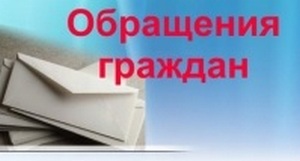 Уважаемые собственники помещений в многоквартирных домах! Фонд капитального ремонта уведомляет Вас о том, что с 1 октября 2018 года обращения физических лиц в форме электронного документа принимаются Фондом капитального ремонта только через сервис «Электронная приемная» сайта http://www.fkr64.ru.Все обращения, поданные в Фонд капитального ремонта посредством сервиса «Электронная приемная», регистрируются и рассматриваются в порядке, установленном Федеральным законом от 2 мая 2006 года № 59-ФЗ «О порядке рассмотрения обращений граждан Российской Федерации». Обращения, поступившие в Фонд капитального ремонта в форме электронного документа, согласно части 1 статьи 12 указанного Федерального закона рассматриваются в течение 30 дней с момента регистрации.При направлении обращения через сервис «Электронная приемная» заявителю необходимо указать свою фамилию, имя, отчество (последнее - при наличии), адрес электронной почты, если ответ должен быть направлен в форме электронного документа, и почтовый адрес, если ответ должен быть направлен в письменной форме. Заявитель вправе приложить к обращению необходимые документы и материалы в электронной форме либо направить указанные документы и материалы или их копии в письменной форме.С 1 октября 2018 года обращения, поступившие на электронный почтовый ящик  priem@fkr64.ru и иные служебные почтовые ящики, по техническим причинам не будут регистрироваться. Кроме того, направить письменное обращение в Фонд капитального ремонта можно:лично через канцелярию Фонда капитального ремонта по адресу г. Саратов, ул. Челюскинцев, 128А, 2-й этаж с понедельника по пятницу с 9-00 до 13-00, с 14-00 до 18-00 и дополнительные офисы Фонда;почтовым отправлением на адрес Фонда: 410012, г. Саратов, ул. Челюскинцев, 128А. 